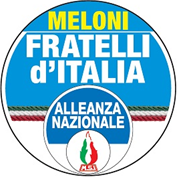 DICHIARAZIONE DI ACCETTAZIONE DELLA CANDIDATURAALLA CARICA DI SINDACO DI __________________ e contestuale dichiarazione di collegamento con la/e lista/e di candidatiIl/La sottoscritto/a ………………………………….…….............................…......................, nato/a a……………………..................................... il ..........................……….........., dichiara di accettare la candidatura alla carica di sindaco di _____________ per l’elezione diretta del Sindaco e del Consiglio comunale che si svolgerà ………………………………………….Il sottoscritto dichiara, altresì, che la presente candidatura è collegata alla lista (o alle liste) di candidati al Consiglio comunale recante il contrassegno (o recanti i contrassegni):……………………………………………………………………………………………………………...……………………………………………………………………………………………………………...……………………………………………………………………………………………………………...……………………………………………………………………………………………………………...……………………………………………………………………………………………………………...……………………………………………………………………………………………………………...……………………………………………………………………………………………………………...A norma dell’articolo 12, comma 1, del d.lgs. 31 dicembre 2012, n. 235, e per gli effetti previsti dall’articolo 46 del d.P.R. 28 dicembre 2000, n. 445, e successive modificazioni, il sottoscritto, consapevole delle sanzioni penali nelle quali può incorrere in caso di dichiarazioni non veritiere e di formazione o uso di atti falsi, dichiara di non trovarsi in alcuna delle situazioni di incandidabilità stabilite dall’articolo 10, comma 1, dello stesso d.lgs. n. 235 / 2012.Il sottoscritto dichiara sia di non aver accettato la candidatura a sindaco in nessun altro comune, sia di non essere sindaco o consigliere comunale in altro comune salvo il caso di elezioni contestuali.________________________(Luogo e data)                                                             …….……..................................................								               (firma)                                                             …….……..................................................								            (domicilio)AUTENTICAZIONE DELLA FIRMA A norma del D.P.R. n. 445/2000, certifico vera ed autentica la firma apposta in mia presenza, dal sig. ..…..................................…........................, nato a ................................................................., il.........……………....., domiciliato in………………............................................................................., della cui identità mi sono accertato a mezzo di ………….……………………………………………, alla sopraestesa dichiarazione di accettazione di candidatura alla carica di Sindaco. Lo stesso è stato preventivamente ammonito sulla responsabilità penale cui può andare incontro in caso di dichiarazione mendace.________________________(Luogo e data)____________________________________________Firma leggibile (nome e cognome per esteso)e qualifica del Pubblico Ufficiale che autentica le firme